ÚKOL Č.1SKLÁDÁNÍ Z PAPÍRUSlož z papíru lodičku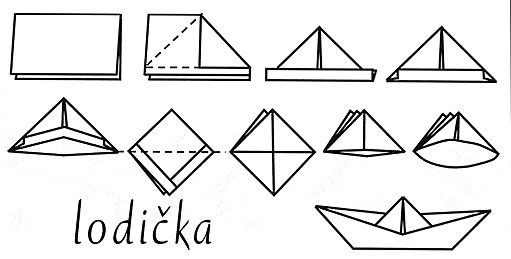 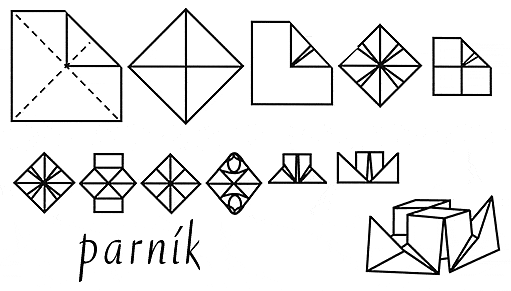 